Dzień dobry, Witam Państwa w Świątecznej atmosferze. Pierwszą pozycję, którą dzisiaj wykonamy jest barszcz z uszkami. Danie to musi gościć na każdym wigilijnym stole. Przepis na zakwas buraczany oraz barszcz: 2 kg buraków obieramy i kroimy na cienkie plastry, układamy w szklanym naczyniu przekładając przekrojoną na pół główką czosnku oraz liściem laurowym, zielem angielskim i czarnym pieprzem w ziarnach. Zalewamy wodą, ale do takiej wysokości, aby przykryła buraki. Odstawiamy na kilka dni w chłodne miejsce. Zakwas będzie gotowy, gdy na powierzchni pojawi się piana. Zakwas na barszcz powstaje w wyniku fermentacji, który jest procesem beztlenowym. Przygotowujemy wywar z mięsa i warzyw. Następnie łączymy zakwas i wywar, doprawiamy do smaku solą pieprzem. Nie doprowadzając jednocześnie do zagotowania, gdyż barszcz stanie się mętny. Wykonanie uszek: Mąkę przesiać do miski, dodać sól. Do gorącej wody włożyć masło i roztopić, stopniowo wlewać do mąki, mieszając wszystko łyżką. Połączyć składniki i wyłożyć je na podsypaną mąką stolnicę. Zagniatać ciasto przez około 6 minut aż będzie gładkie i miękkie (ciasto będzie bardzo miękkie, więc łatwo się je zagniata, ale można też wyrabiać mikserem).Ciasto włożyć do miseczki i przykryć folią, odstawić na 30 minut. W międzyczasie nastawić grzyby na uszka i przygotować farsz.Do małego garnka włożyć grzyby, zalać 1 szklanką wody, przykryć i gotować na małym ogniu przez około 30 minut (wywar ma lekko mrugać, nie może się mocno gotować).Cebulę posiekać w malutką kosteczkę, włożyć na patelnię z dodatkiem masła lub oleju i zeszklić nie rumieniąc przez około 6 minut, co chwilę mieszając.Ugotowane grzyby przecedzić (wywar zachować, można dodać go do barszczu). Grzyby dodać na patelnię z cebulą, doprawić solą i pieprzem i mieszając smażyć przez ok. 2 - 3 minuty. Drobno poszatkować (nożem na desce lub w rozdrabniaczu). Gotowy farsz ostudzić.Ciasto podzielić na 3 części i kolejno rozwałkowywać, resztę trzymać pod przykryciem. Ciasto rozwałkować na cienki placek (około 2 mm), podsypując stolnicę i wałek mąką.Małą szklaneczką o średnicy 4,5 cm wycinać kółka, na środek nakładać po 1/3 łyżeczki farszu. Placek złożyć na pół z nadzieniem w środku. Zlepić brzegi, następnie połączyć dwa końce tworząc jakby pierścionek - najlepiej zawinąć sobie pierożka wkoło wskazującego palca i zlepić końce. Najgrubszy środek "pierścionka" lekko odchylić.Gotowe uszka układać na stolnicy lub blacie oprószonych mąką. Jeśli będą czekały dłużej niż 10 minut na ugotowanie, przykryć je ściereczką.Zagotować osoloną wodę, wkładać partiami uszka, gotować na umiarkowanym ogniu przez około 1-2 minuty (w zależności od grubości ciasta). Wyławiać łyżką cedzakową i układać na talerzach lub tacy zachowując odstępy.Po dokładnym osuszeniu można układać w pojemniczkach, pudełkach plastikowych i trzymać w lodówce do 3 - 4 dni. Można też zamrozić na dłużej.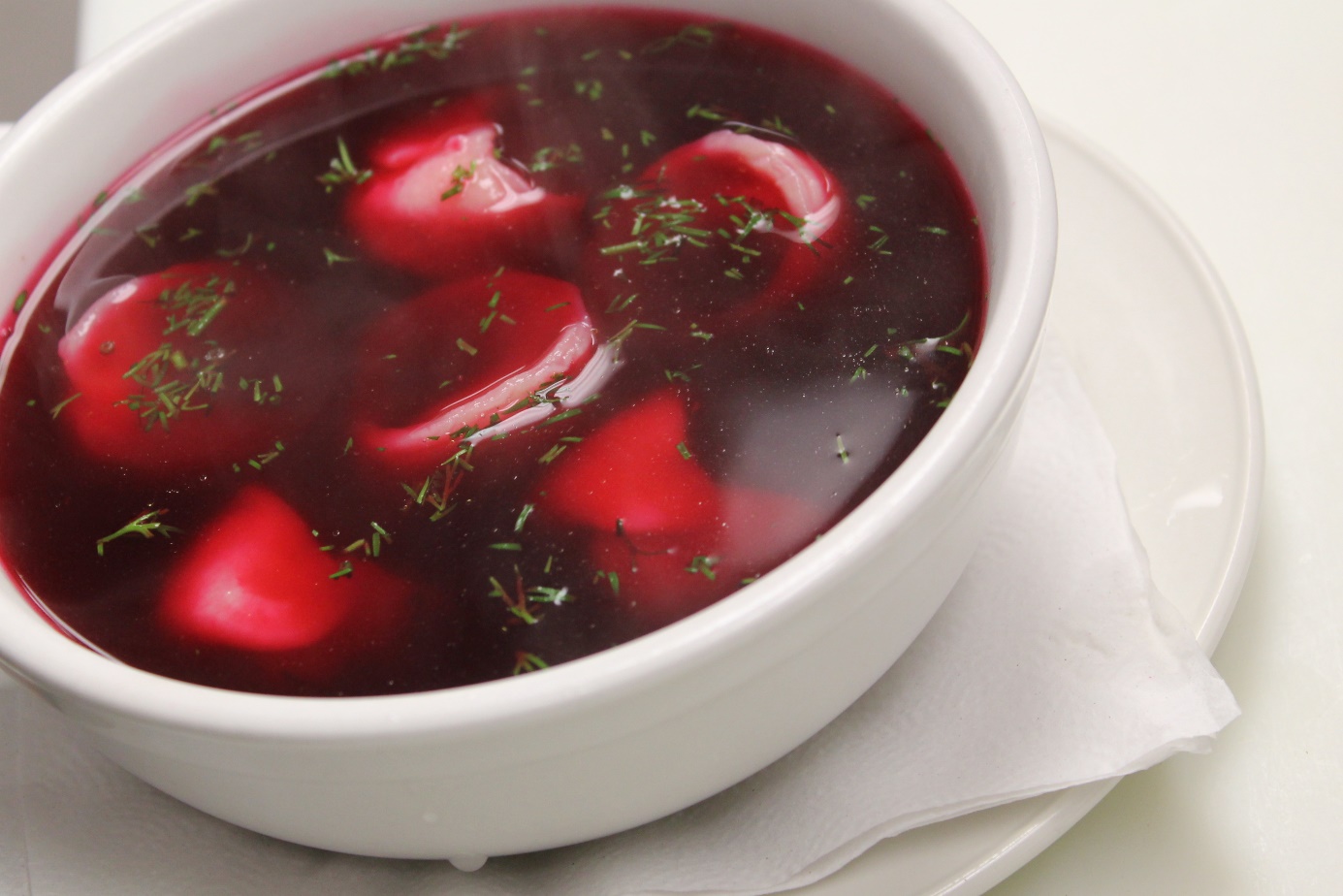 Przepis na przygotowanie kompotu z suszu:Suszone owoce zalewamy przegotowaną wodą, tak, by przykrywała zawartość naczynia i odstawiamy na kilka godzin.Owoce gotujemy przez 30-40 min. w wodzie, w której się moczyły, dolewając jej do około 1,5 litra.Dodajemy przyprawy i słodzimy miodem.Gotowy kompot z suszu możemy przecedzić lub podawać wraz z owocami , rozłożonymi do kompotierek.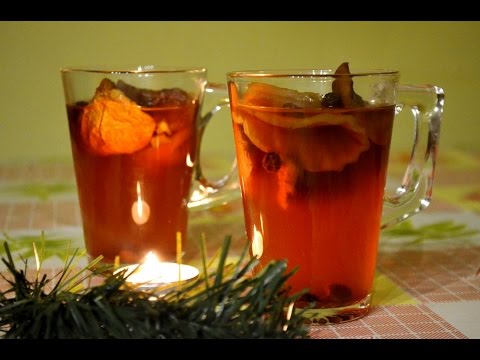 Na deser  Sernik z ciastem kakaowymSkładniki na ciasto: 1,5 szklanki mąki,¼ szklanki cukru pudru,½ łyżki proszku do pieczenia,½ kostki margaryny,2 żółtka,1 łyżka kakaoWszystkie składniki wymieszać i zarobić na stolnicy ciasto kakaowe.Składniki na ser: 1 kg sera mielonego, 30 dag cukru, 5 żółtek,2 łyżki mąki kartoflanej, 1 łyżka masła,Cukier waniliowyWszystkie składniki zmiksować w mikserze, stopniowo dodając ser. Wymieszać delikatnie na jednolitą masę. Blaszkę wyłożyć papierem do pieczenia i lekko go posmarować. Ciasto rozwałkować na przygotowaną blaszkę, następnie wlać masę serową i piec 1 godzinę w temperaturze 170 stopni. Na wierzch można zrobić  polewę czekoladową. SMACZNEGO ! WESOŁYCH ŚWIĄT !  Niechaj magia wigilijnego wieczoru sprawi, że przez cały rok będziecie cieszyli się szczęściem, a wiara nigdy nie pozwoli Wam tracić nadziei. Życzy Halinka. 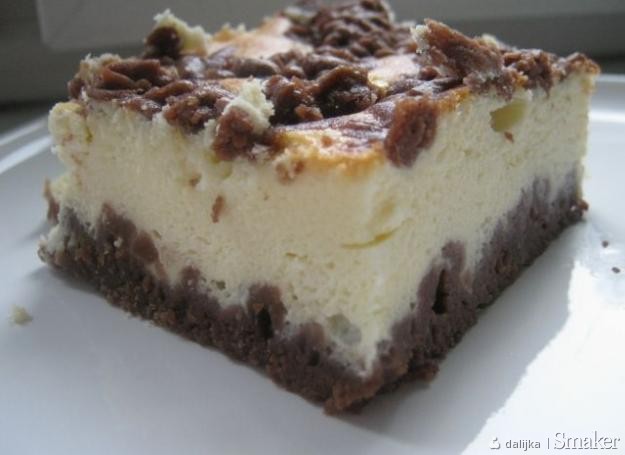  źródła własne oraz blog : kwestiasmaku.com Pozdrawiam,Halina Oleksy